НОВГОРОДСКАЯ ОБЛАСТЬОБЛАСТНОЙ ЗАКОНО ПОЛНОМОЧИИ ПРАВИТЕЛЬСТВА НОВГОРОДСКОЙ ОБЛАСТИПО ЗАКЛЮЧЕНИЮ СОГЛАШЕНИЙ ОБ ОСУЩЕСТВЛЕНИИ ДЕЯТЕЛЬНОСТИНА ТЕРРИТОРИЯХ ОПЕРЕЖАЮЩЕГО СОЦИАЛЬНО-ЭКОНОМИЧЕСКОГОРАЗВИТИЯ, СОЗДАВАЕМЫХ НА ТЕРРИТОРИЯХ МОНОПРОФИЛЬНЫХМУНИЦИПАЛЬНЫХ ОБРАЗОВАНИЙ (МОНОГОРОДОВ) НОВГОРОДСКОЙ ОБЛАСТИПринятПостановлениемНовгородской областной Думыот 25.10.2017 N 356-ОДНастоящий областной закон принят в соответствии с Федеральным законом от 29 декабря 2014 года N 473-ФЗ "О территориях опережающего социально-экономического развития в Российской Федерации".Статья 1. Полномочие Правительства Новгородской области по заключению соглашений об осуществлении деятельности на территориях опережающего социально-экономического развития1. К полномочию Правительства Новгородской области относится заключение соглашений об осуществлении деятельности на территориях опережающего социально-экономического развития, создаваемых на территориях монопрофильных муниципальных образований (моногородов) Новгородской области.2. Правительство Новгородской области вправе наделять полномочием, указанным в части 1 настоящей статьи, формируемые им органы исполнительной власти Новгородской области.Статья 2. Вступление в силу настоящего областного законаНастоящий областной закон вступает в силу со дня, следующего за днем его официального опубликования.Губернатор Новгородской областиА.С.НИКИТИНВеликий Новгород27 октября 2017 годаN 159-ОЗ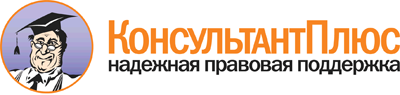 Областной закон Новгородской области от 27.10.2017 N 159-ОЗ
"О полномочии Правительства Новгородской области по заключению соглашений об осуществлении деятельности на территориях опережающего социально-экономического развития, создаваемых на территориях монопрофильных муниципальных образований (моногородов) Новгородской области"
(принят Постановлением Новгородской областной Думы от 25.10.2017 N 356-ОД)Документ предоставлен КонсультантПлюс

www.consultant.ru

Дата сохранения: 19.03.2018
 27 октября 2017 годаN 159-ОЗ